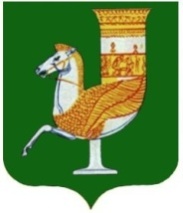 П О С Т А Н О В Л Е Н И ЕАДМИНИСТРАЦИИ   МУНИЦИПАЛЬНОГО  ОБРАЗОВАНИЯ «САДОВСКОЕ СЕЛЬСКОЕ ПОСЕЛЕНИЕ»От  «03»  июня  2020 года № 17с. СадовоеОб утверждении нормативов финансовых затрат на капитальный ремонт, ремонт и содержание автомобильных дорог общего пользования местного значения муниципального образования «Садовское сельское поселение»	В соответствии со статьей 34 Федерального закона от 08.11.2007 № 257-ФЗ «Об автомобильных дорогах и о дорожной деятельности в Российской Федерации и о внесении изменений в отдельные законодательные акты Российской Федерации», руководствуясь Уставом муниципального образования «Садовское сельское поселение»ПОСТАНОВЛЯЮ:	1. Утвердить:	1.1. Нормативы финансовых затрат на капитальный ремонт, ремонт и содержание автомобильных дорог общего пользования местного значения (на 1 км в ценах 2020 года) в размере: 	а) на капитальный ремонт – 0,0 тыс. руб.;	б) на ремонт – 1828,7 тыс. руб.;	в) на содержание – 346,0 тыс. руб.	1.2. Правила расчета размера ассигнований бюджета муниципального образования «Садовское сельское поселение» на капитальный ремонт, ремонт и содержание автомобильных дорог общего пользования местного значения для формирования расходов бюджета муниципального образования «Садовское сельское поселение» на очередной финансовый год согласно Приложению - 1.	2. Установить, что при расчете размера ассигнований бюджета муниципального образования «Садовское сельское поселение» на содержание автомобильных дорог общего пользования местного значения IV категории на очередной финансовый год применяется поправочный коэффициент в размере – 0,3641462. 	3. Обнародовать постановление в соответствии с Уставом муниципального образования «Садовское сельское поселение».	4. Контроль исполнения настоящего постановления оставляю за собой. Главы МО 
«Садовское сельское поселение»                                                   С.Н. Камышан    М.П.Приложение – 1к постановлению  администрации            МО «Садовское сельское поселение» от 03.06.2020 г. № 17Правиларасчёта размера ассигнований бюджета муниципального образования «Садовское сельское поселение» на капитальный ремонт, ремонт и содержание автомобильных дорог общего пользования местного значения     для формирования расходов бюджета муниципального образования  «Садовское сельское поселение» на очередной финансовый год(далее – Правила)	1. Нормативы финансовых затрат на капитальный ремонт, ремонт и содержание автомобильных дорог общего пользования местного значения (далее – автомобильные дороги) (на 1 км в ценах 2020 года) применяются для формирования расходов бюджета муниципального образования «Садовское сельское поселение» на капитальный ремонт, ремонт и содержание автомобильных дорог на очередной финансовый год.	2. В зависимости от категории автомобильных дорог и индекса-дефлятора на очередной финансовый год, применительно к каждой автомобильной дороге, определяются приведенные нормативы, рассчитываемые по формуле:Н прив. = Н х К деф. х К кат., где:	Н прив. – приведенный норматив финансовых затрат на работы по капитальному ремонту, ремонту и содержанию автомобильных дорог;Н – установленный норматив финансовых затрат на капитальный ремонт, ремонт и содержание одного км автомобильных дорог;К деф. – индекс потребительских цен, предусмотренный в прогнозе социально-экономического развития муниципального образования «Садовское сельское поселение»;К кат. – коэффициент, учитывающий дифференциацию стоимости работ по капитальному ремонту, ремонту и содержанию автомобильных дорог по соответствующим категориям,  согласно таблице.ТаблицаКоэффициенты, учитывающие дифференциацию стоимости работ по капитальномуремонту, ремонту и содержанию автомобильных дорог по соответствующим категориям	3. Определение размера ассигнований бюджета муниципального образования «Садовское сельское поселение»  на капитальный ремонт, ремонт и содержание автомобильных дорог осуществляются по формулам:А кап.рем. = Н прив.кап.рем. х  L кап.рем., где	А кап.рем. – размер ассигнований бюджета муниципального образования «Садовское сельское поселение»  на выполнение работ по капитальному ремонту автомобильных дорог (тыс. рублей);	Н прив.кап.рем. – приведенный норматив финансовых затрат на работы по капитальному ремонту автомобильных дорог (тыс. рублей/км);	L кап.рем. – протяженность автомобильных дорог, подлежащих ремонту в планируемом периоде.Арем. = Н прив.рем. х L рем., где:	А рем. – размер ассигнований бюджета муниципального образования «Садовское сельское поселение» на выполнение работ по ремонту автомобильных дорог (тыс. рублей);	Н прив. рем. – приведенный норматив финансовых затрат на работы по ремонту автомобильных дорог (тыс. рублей/км);	L рем. – протяженность автомобильных дорог, подлежащих ремонту в планируемом периоде.А сод. = Н прив.сод.х К попр. х L, где:	А сод. – размер ассигнований из бюджета муниципального образования «Садовское сельское поселение» на выполнение работ по содержанию автомобильных (тыс. рублей);	Н прив.сод. – приведенный норматив финансовых затрат на работы по содержанию автомобильных дорог (тыс. рублей/км);	К попр. – поправочный коэффициент, применяемый при расчете размера ассигнований бюджета муниципального образования «Садовское сельское поселение»  на содержание автомобильных дорог на очередной финансовый год;	L – протяженность автомобильных дорог на 1 января года, предшествующего планируемому периоду, с учетом ввода объектов строительства и реконструкции, предусмотренного в течение года, предшествующего планируемому (км).	4. Формирование расходов бюджета муниципального образования «Садовское сельское поселение» на капитальный ремонт, ремонт и содержание автомобильных дорог на соответствующий период осуществляется исходя из размера ассигнований, определенных в порядке, установленном пунктом 3 настоящих Правил.Глава МО«Садовское сельское поселение»                                                                            С.Н. Камышан.Виды работКатегории автомобильных дорогКатегории автомобильных дорогКатегории автомобильных дорогКатегории автомобильных дорогКатегории автомобильных дорогВиды работIIIIIIIVV123456Капитальный ремонт3,671,821,661,461Ремонт2,911,521,461,371Содержание2,031,281,141,051